Добрый день, дорогие ребята! Мы продолжаем с вами работу в формате дистанционного обучения. Один из вестников весны, радующих нас своим появлением – это нежный тюльпан. Тюльпан всегда радует взор и волнует душу, так долго ждавшую весну. «Вестники весны» при появлении солнца открываются ему навстречу, широко раскинув лепестки. Их цветение это – восхитительное зрелище... Тюльпаны красные - как закат... жёлтые - как солнце... розовые - как рассвет... фиолетовые как ночное небо...Какая прелесть! - цвет тюльпана.Какая нежность, стиль в цветке.Он Богом создан! - без изъяна.Тюльпан! - даёт салют весне.© Copyright: Юрий Касаткин, 2007Легенда о тюльпане гласит, что именно в бутоне желтого тюльпана было заключено счастье, но никто не мог до него добраться, так как бутон не раскрывался, но однажды желтый цветок в руки взял маленький мальчик и тюльпан сам раскрылся, поддавшись детскому смеху, беззаботному очарованию и чистой душе.На языке цветов тюльпан означает объяснение в любви, и этому предшествует легенда о персидском царе Фархад. Сильно влюбленный в прекрасную девушку, принц мечтал о счастливой жизни с любимой. Однако завистливые соперники пустили слух, будто его возлюбленная убита. Обезумевший от горя Фархад погнал своего резвого коня на скалы и разбился насмерть. Именно в том месте, где кровь несчастного принца попала на землю, выросли яркие красные цветы, отныне символ страстной любви — тюльпаны.Первые упоминания об этом цветке относятся к 9-12 векам. Название ТЮЛЬПАН произошло от персидского слова toliban («тюрбан»), и дано это название цветку за сходство его бутонов с восточным головным убором, напоминавшим чалму. Первоначально тюльпаны разводили при королевских дворах, они стали символом богатства и знатности. Тюльпан был любимцем турецких султанов, которые желали иметь в своих дворцах ковры из живых цветов.На Руси дикие виды тюльпанов были известны ещё в 12 веке, но луковицы сортов садовых тюльпанов впервые были завезены в Россию в эпоху царя Петра I из Голландии. Луковицы тюльпанов в то время стоили очень дорого и выращивались в усадьбах только богатых людей. В наше время тюльпаны широко используются для украшения садов и парков.И даже когда ненастная погода пытается вновь напомнить о себе холодным дождём или даже снегом, весёлые головки весенних цветов неизменно продолжают грациозно возвышаться над землёй, даже в отсутствие солнца неся всем своим видом на землю тепло… Тюльпаны - вестники наступающей весны, символ вечной молодости, олицетворение радости счастья. Как вы, наверное, уже догадались сегодня я предлагаю вам фото мастер-класс по созданию броши «Тюльпан» из полимерной глины. Я постаралась максимально подробно показать вам этапы изготовления. Уверена у вас все получится. Вначале всё прочитайте и рассмотрите фотографии и лишь потом приступайте к выполнению работы, это значительно упростит вам работу. Время выполнения работы два академических часа.Не забывайте про технику безопасности. Необходимо тщательно вымыть ручки перед и после работы, с острым лезвием мы работаем очень осторожно. Все предметы, которыми вы пользовались во время работы не должны потом использоваться для продуктов питания. Работать необходимо на белом листе бумаги. Не забудьте, что при работе с разными цветами пластики необходимо протирать руки влажными салфетками при переходе от темной пластики к более светлой.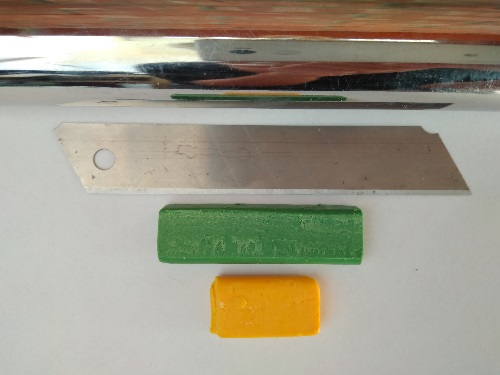 Для работы вам понадобится:•	полимерная глина (зелёная и желта)•	канцелярский нож или лезвие; •	целлофан;•	гофрированная бумага (по желанию и если найдете, по возможности светлого оттенка);•	скалка (для раскатки можно использовать баллончик от лака для волос или освежителя воздуха, стеклянная бутылка, но не забудьте протереть их перед работой влажными салфетками).1. Разминаем жёлтую глину и раскатываем её в пласт толщиной 2 мм и вырезаем четыре овала размером 1,8*1,2. Сверху накладываем целлофан и пальчиком осторожно скругляем краешки овалов, стараясь не увеличить их в размерах.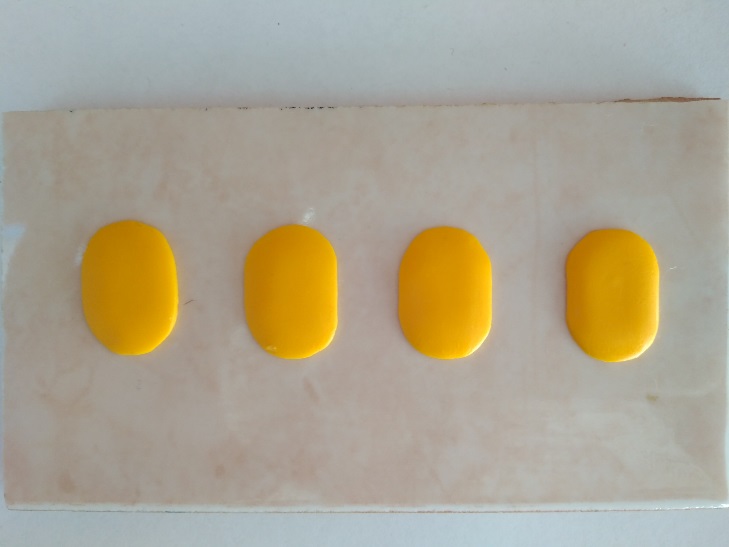 2. Если нашли гофрированную бумагу, то после того как снимете целлофан, накройте овалы гофрированной бумагой и слегка надавливая сделайте оттиск на лепестках. У вас получатся небольшие продольные бороздки, что придаст лепесткам большей реалистичности. Если гофрированной бумаги не нашли, то это не беда и ваша работа не будет от этого хуже.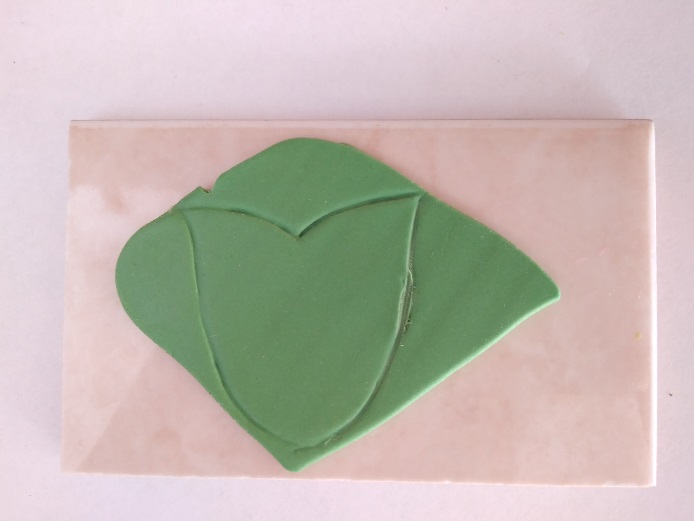 3. Разминаем зелёную глину и добавляем в неё все остатка жёлтой. Это придаст листьям более нежный оттенок. Раскатываем в пласт толщиной 3 мм. Вырезаем фигуру по предложенному шаблону. 4. Так же, как и лепестки накрываем её целлофаном и пальчиком осторожно скругляем краешки, стараясь не увеличить размер. Из обрезков скатываем жгутик диаметром около 2,5 – 3мм и длиной 7 см. Если есть гофрированная бумага, то и на листьях тоже можно придать небольшие прожилки, как это делали на лепестках.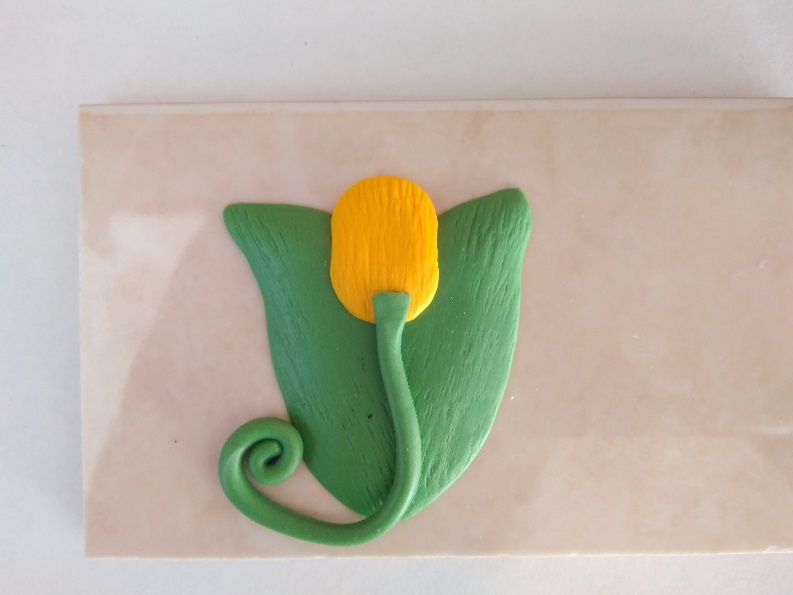 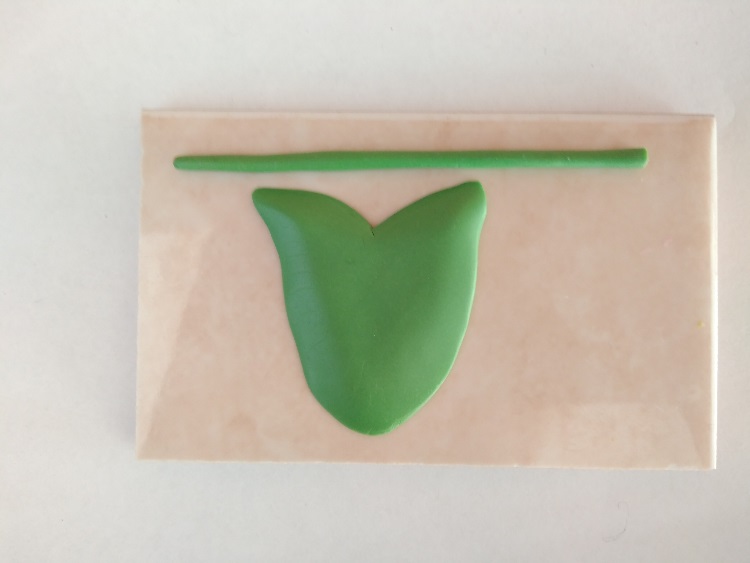 5. Начинаем сборку. Сверху выкладываем один жёлтый лепесток. От него вниз кладём стебелёк, который немного заходит на лепесток и немного его приплющиваем к краю лепестка. Второй кончик стебелька закручиваем улиткой.6. По бокам от первого лепестка выкладываем ещё два под небольшим наклоном, как будто цветок распускается и прижмите внешние края лепестков к листьям, чтобы не было видно с боку первый лепесток.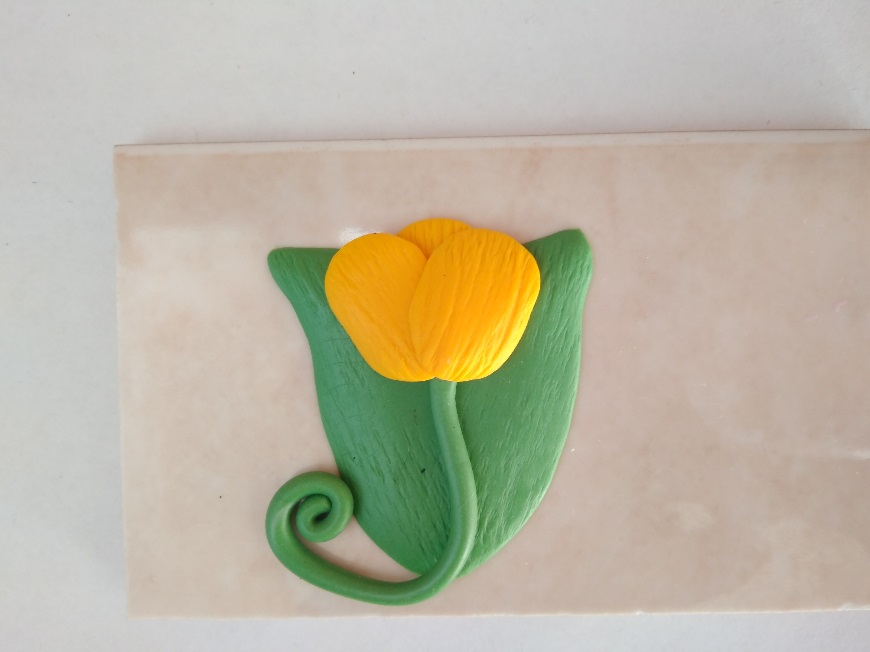 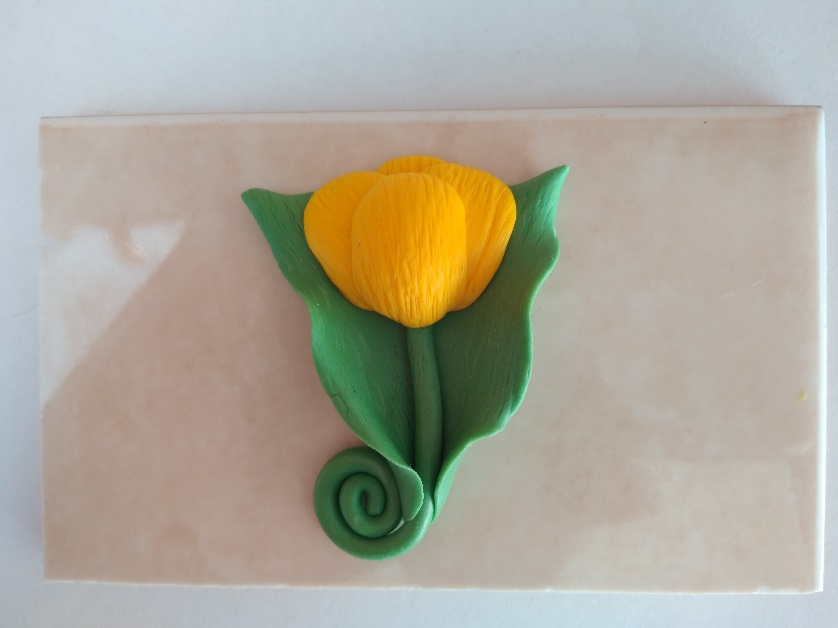 7 . Последний четвёртый лепесток укладываем поверх предыдущих по середине, немного опустив его. Аккуратно прижмите его снизу и по бокам не нарушая фактуру, если вы её наносили. Краешки листьев приподнимите и придайте им естественные изгибы пальчиками. Нижний край листьев прижмите к стебельку, а улитку прижмите к листьям, что бы она не отломалась потом при носке. 8. Вот так легко и не принуждённо у вас получилась оригинальная брошь «Тюльпан». В последствии мы её обожжем и приделаем застёжку. Аккуратно заверните украшение в пищевую пленку или в фольгу и для лучей сохранности поместите в любой контейнер или коробочку.